MILITARY VETERANS MOTORCYCLE ASSOCIATION 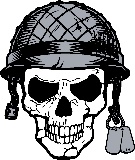 VETERAN’S MEMBERSHIP APPLICATIONMEMBERSHP TYPE:    Active             Deputy Detachment SECTION 1: APPLICANT INFORMATION	NAME: 							ROAD NAME:	ADDRESS: 	CITY:					 STATE:      	ZIP CODE: 	PHONE:						EMAIL:   SECTION 2: MILITARY SERVICE HISTORY	BRANCH of SERVICE:					  VETERAN	     CURRENT	IF VETERAN DO YOU HAVE A DD214?   YES	    NO     (If yes, please provide copy for verification)	DID YOU RECEIVE AN HONORABLE DISCHARGE? YES	     NO  			If NO, briefly describe type and reason: 		IF CURRENT MILITARY- Have you received an ARTICLE 15? If so please describe:   SECTION 3: MOTORCYCLE INFORMATION  DO YOU CURRENTLY OWN AND OPERATE A MOTORCYCLE?  YES     NO      YEAR:                      MAKE:  			             MODEL: 		*You will be required to show proof of registration and insuranceDO YOU HAVE A VALID DRIVER’S LICENSE WITH MOTORCYCYLE ENDORSEMENT?  YES    NO 		*You will be reqired to show proof of valid D.L. with motorcycle endorsementI attest that all information provided above is true and accurate, and I agree to provide the documents required to the MVMA and/or its designee. I agree to indemnify and hold harmless the MVMA, it’s Officers, members, designees from any harm, damages, etc., to myself or my property while attending/participating in any MVMA event.Applicant Signature                                                                                               DateMVMA Official verifying documents:  Signature:				                            Title: